Adding and Subtracting Polynomials– Math 9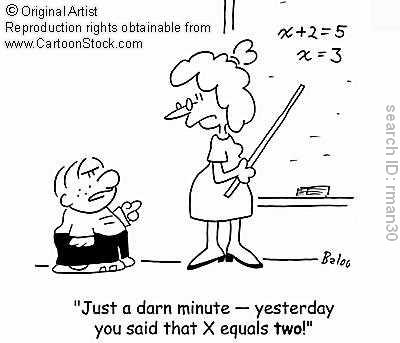 Hand Assignment: Show all work on the Right														Name: _________________					Blk: 	 ________Adding Polynomials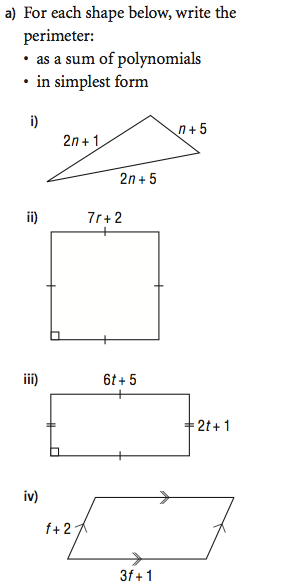 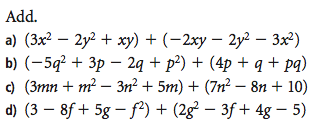 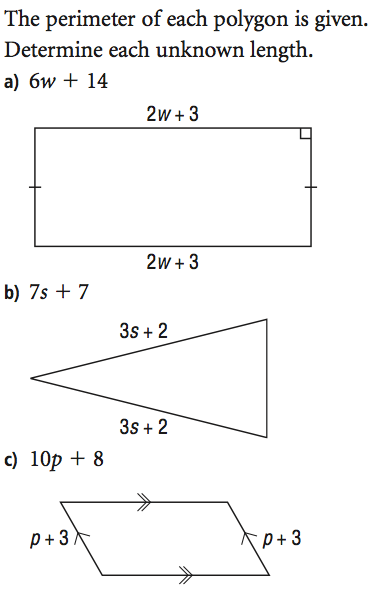 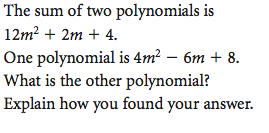 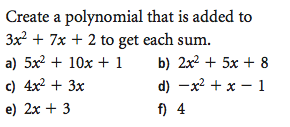 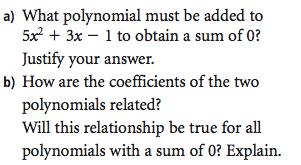 Subtracting Polynomials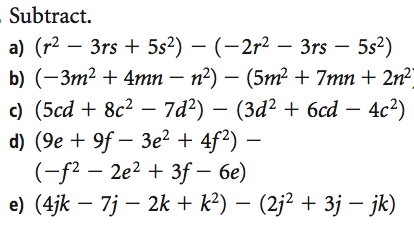 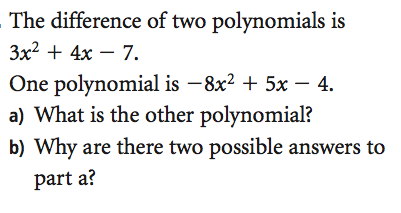 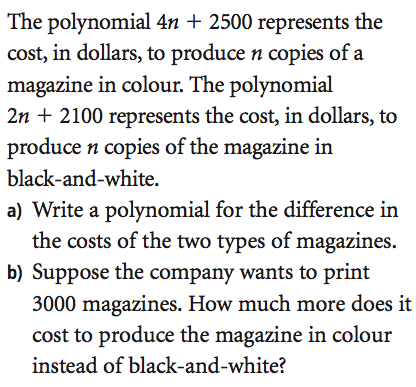 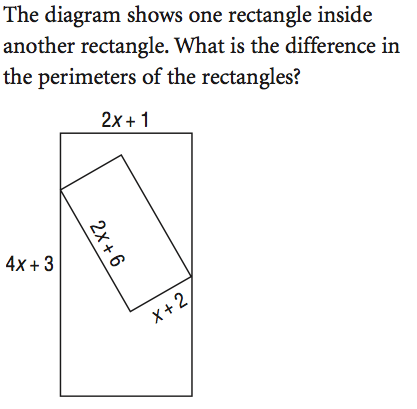 